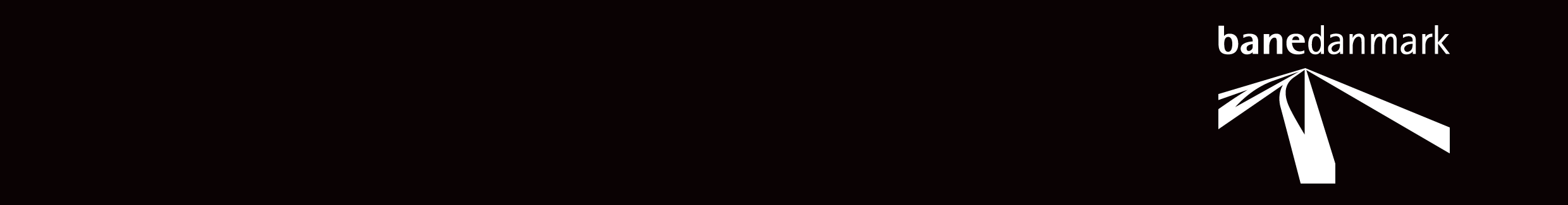 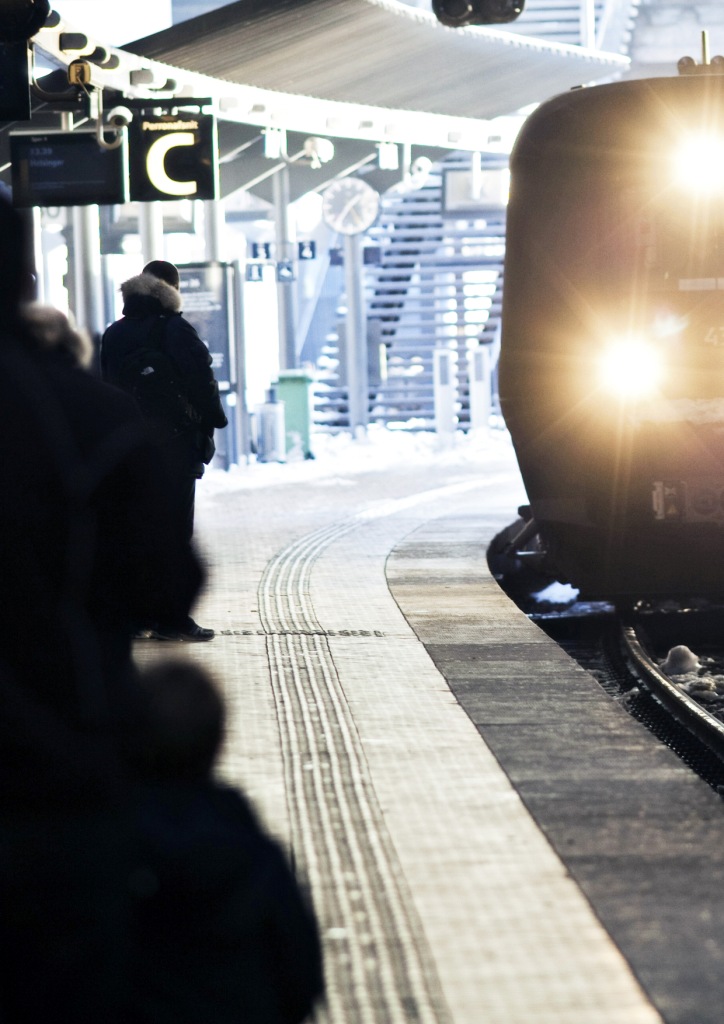 1.	Introduction	32.	OBJECTIVES	33.	Assignments	43.1	Requirement for Assignments	44.	Consultant Categories	44.1	Requirements for senior consultant	55.	SPECIFIC REQUIREMENTS FOR THE services	65.1	Requirements for Language	65.2	Requirements for continuous development of consultants' knowledge levels	65.3	Requirements for documentation	65.4	Requirements for knowledge sharing	6IntroductionThis appendix serves the purpose to specify the requirements the supplier must fulfil to the customer in the form of consultancy in accordance with the framework agreement.The customer is BanedanmarkIn - and in relation to - a delivery agreement, however, the customer is understood as the sole legal entity that has concluded the delivery agreement with the supplier.The framework agreement includes procurement of consulting services where the consultant's labour is made available to the customer upon request in accordance with the framework agreement.The framework agreement thus includes the provision of human resources with specific qualifications to perform specific tasks within the scope of the framework agreement's services and duration.The specific agreements for the provision of consultancy services are made in accordance with the framework agreement, including the conclusion of delivery agreements.On the basis of concluded delivery agreements, the supplier must provide consultants who, based on the specific task descriptions, can support the customer's internal resources with operational, support, development and education services.OBJECTIVESThe customer has the following overall objectives with the conclusion of the framework agreement on consultants; to provide the customer with technical support in the deployment of their ERTMS Signalling Programme, in particular with two next objectivesdefinition of the ECTS operational test scenarios for the ERTMS Danish Program, applicable for RO1Support testing activities on a daily basis in BDK office and BDK Test Facilities in Denmark (for an average of 4 non-consecutive months of the framework agreements duration) by;attending meetingsexecuting testsexecuting analyseswriting the ECTS operational test reportAssignmentsRequirement for AssignmentsAt the customer's request, the supplier will provide consultants who will solve the following tasks: Consultant Categories Requirements for senior consultantSPECIFIC REQUIREMENTS FOR THE servicesIn this section, the customer's specific requirements for the supplier's services are specified.Requirements for LanguageRequirements for continuous development of consultants' knowledge levelsRequirements for documentationRequirements for knowledge sharingAppendix 1 - Requirement specificationTable of ContentRequirement Requirement Category RequirementDescriptionTechnical support in the deployment of BDK ERTMS Signalling Programme, with the main objective being the definition and delivery of the ECTS operational test scenarios for the ERTMS Danish Program, applicable for RO1 (Copenhagen-Ringsted)This task can be executed in the tenderers officeRequirement Requirement Category RequirementDescriptionTechnical support in the deployment of BDK ERTMS Signalling Programme, with the main objective by supporting testing activities on a daily basis in Test Facilities by;attending meetingsexecuting analysis of ETCS operational tests results and logswriting the ECTS operational test reportThis requirement takes place in BDK Office or Test FacilitiesThis support shall be one person for an average of 4 months spread over the entirety of 2018.The supplier shall also put the expenses in Appendix 3 for this activity incl. travel and accommodation.Requirement Requirement Category RequirementDescriptionThe supplier must provide consultants within the following consultant categories:Senior ConsultantsThe requirements for the individual consultant categories are listed below and fall within the following areas:Education and experienceTechnical experienceIndependentComplexityBusiness and strategic skillsCompetencesDescriptionEducation andExperience+10 years of Railway industry knowledgeHas +10 years of proven experience in solving similar / relevant tasks.Have experience with the relevant systems as well as any modulesHas been updated on the latest market trends within its field of studyTechnical experienceHas in-depth theoretical and practical experience in one or more of the areas/technologies covered.IndependentHas authority and responsibility for all aspects of a wide area of responsibility.Delegates tasks and manages project management.ComplexitySolves very complex tasks, including technical, financial and quality aspects.The work includes the creative development of a wide range of technical and management principles.Business and strategic skillsDemonstration of previous experience in performing the same activity;Demonstration of previous experience in placing in service ETCS Level 2 lines;Demonstration of previous experience in evaluating ETCS Interoperability;Demonstration of previous experience in multi-supplier environments (preferable with Alstom and Thales);Demonstration of previous experience in both lab and field testing;High proficiency knowledge of UNISIG standards;Communicates effectively at all levels to different audiences.Requirement Requirement Category RequirementDescriptionThe consultants should be able to communicate in writing and verbally primarily in English.Requirement Requirement Category RequirementDescriptionThe supplier must ensure that new consultants without previous experience with task execution for the customer, e.g. new employees are introduced to the customer, their systems and solutions as well as work processes in such a way that continuity of delivery quality is ensured and that this knowledge is continuously shared internally with the supplier.Requirement Requirement Category RequirementDescriptionThe documentation for the work performed, including any changes, must be made available to the customer on a regular basis and deemed to be handed to the customer upon approval by the project owner for the specific task.Requirement Requirement Category RequirementDescriptionThe supplier must systematically apply methods of knowledge sharing so that the knowledge generated in connection with the task solution is continuously exchanged between the supplier and the customer.